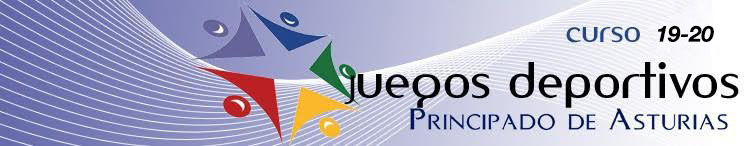 CALENDARIO TRIATLÓNFECHAS HORARIOS Y LOCALIDADES PROVISIONALESFechaHoraModalidadLocalidadEquipo Organizador 8 Febrero10:30DuatlónLugonesEMC Triatlón 22 Febrero11:00Duatlón CrossCircuito Chechu Rubiera (Pola de Siero)Triatlón Lugones 26 Abril10:30AcuatlónGijónTriatlón Gijón 10 Mayo10:30AcuatlónLas VegasEsc. Tri. Corvera7 Junio10:00TriatlónLas VegasEsc. Tri. corvera 13 Junio16:00Triatlón CrossPiedras BlancasTriatlón Castrillón